СХЕМА  №4границ прилегающих территорийМОУ СОШ №5Забайкальский край, Карымский район пгт. Карымское, ул. Верхняя,74, Ленинградская,124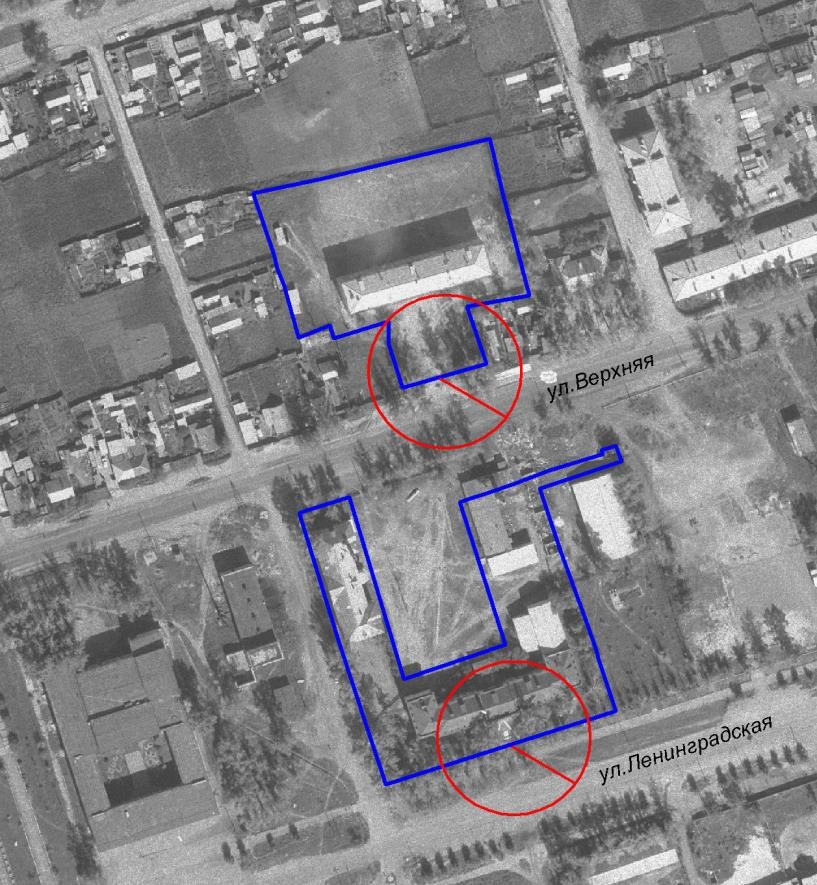 М: 1:3000 